АДМИНИСТРАЦИЯ КОЛБИНСКОГО СЕЛЬСКОГО ПОСЕЛЕНИЯ РЕПЬЕВСКОГО МУНИЦИПАЛЬНОГО РАЙОНА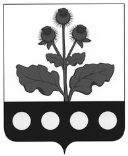 ВОРОНЕЖСКОЙ ОБЛАСТИПОСТАНОВЛЕНИЕ«29» декабря 2022 г. №58             с. КолбиноВ соответствии с Федеральным законом РФ от 06 октября 2003 года № 131-ФЗ «Об общих принципах организации местного самоуправления в Российской Федерации», Уставом Колбинского сельского поселения, постановлением администрации Колбинского сельского поселения от 27.01.2014 № 4 «О порядке разработки, реализации и оценке эффективности муниципальных программ Колбинского сельского поселения Репьевского муниципального района», администрация Колбинского сельского поселения Репьевского муниципального района Воронежской области постановляет:1. В постановление администрации Колбинского сельского поселения от 11.11.2020 г. №63 «Об утверждении муниципальной программы Колбинского сельского поселения «Развитие культуры» (2020-2028г.г.) (далее – Постановление) внести следующие изменения:1.1. В паспорте муниципальной программы Колбинского сельского поселения «Развитие культуры» (2020-2028г.г.)  (далее – Программа), утвержденной Постановлением, строку 9 изложить в следующей редакции:«»1.2.  В паспорте подпрограммы «Развитие культуры» раздела 8 Программы, утвержденной Постановлением, строку 7 изложить в следующей редакции:«»1.3.  В паспорте подпрограммы «Искусство и наследие» раздела 8 Программы, утвержденной Постановлением, строку 7 изложить в следующей редакции:«»     1.4. Приложения №3 и №4 к Программе, утвержденной Постановлением, изложить в новой редакции согласно приложению.       2. Настоящее постановление подлежит обнародованию и вступает в силу с 01.01.2023 года.       3. Контроль за выполнением настоящего постановления оставляю за собой.               Приложение к постановлению администрации               Колбинского сельского поселения Репьевского                 муниципального района от 29.12.2022г №_58__«Приложение 3к постановлению администрации Колбинского сельского поселения Репьевского муниципального района от  «11» ноября 2019 г  №63Расходы бюджета Колбинского сельского поселения на реализацию муниципальной программы Колбинского сельского поселения "Развитие культуры" на 2020 – 2028 годы Приложение 4                        к постановлению администрации Колбинского сельского поселения Репьевского муниципального района                      от «11» ноября 2019 г.  №63Финансовое обеспечение и прогнозная (справочная) оценка расходов федерального, областного и местных бюджетов, бюджетов внебюджетных фондов, юридических и физических лиц на реализациюмуниципальной программы Колбинского сельского поселения «Развитие культуры» на  2020-2028 годы                 »О внесении изменений и дополнений в постановление администрации Колбинского сельского поселения от 11.11.2019г. №63 «Об утверждении муниципальной программы Колбинского сельского поселения «Развитие культуры» (2020-2028г.г.)Объемы и источники финансирования муниципальной программы (в действующих ценах каждого года реализации муниципальной программы)Общий объем средств на реализацию Программы составляет 9855,5 тыс. руб., в том числе по годам реализации Программы:2020 годфедеральный бюджет –  0,0 тыс. рублейобластной бюджет      –  0,0  тыс. рублейместный бюджет         –  677,3 тыс. рублей2021год   федеральный бюджет –  0,0 тыс. рублейобластной бюджет      –  0,0  тыс. рублейместный бюджет         –  957,9 тыс. рублей2022 год федеральный бюджет –  0,0 тыс. рублейобластной бюджет      –  0,0  тыс. рублейместный бюджет         –  1227,7 тыс. рублей2023 год федеральный бюджет –  0,0 тыс. рублейобластной бюджет      –  0,0  тыс. рублейместный бюджет         –  1172,6 тыс. рублей2024 год федеральный бюджет –  0,0 тыс. рублейобластной бюджет      –  0,0  тыс. рублейместный бюджет         –  1164,0 тыс. рублей2025 год  федеральный бюджет –  0,0 тыс. рублейобластной бюджет      –  0,0  тыс. рублейместный бюджет         –  1164,0 тыс. рублей2026 год  федеральный бюджет –  0,0 тыс. рублейобластной бюджет      –  0,0  тыс. рублейместный бюджет         –  1164,0 тыс. рублей2027 год  федеральный бюджет –  0,0 тыс. рублейобластной бюджет      –  0,0  тыс. рублейместный бюджет         –  1164,0 тыс. рублей2028 год  федеральный бюджет –  0,0 тыс. рублейобластной бюджет      –  0,0  тыс. рублейместный бюджет         –  1164,0 тыс. рублейОбъемы и источники финансирования подпрограммы (в действующих ценах каждого года реализации подпрограммы) Объем финансирования подпрограммы составляет 9756,3 тыс. руб. из средств бюджета Колбинского сельского поселения, в том числе по годам реализации подпрограммы:2020 годфедеральный бюджет  –  0,0 тыс. рублейобластной бюджет       –  0,0 тыс. рублейместный бюджет          –  653,7  тыс. рублей2021 год   федеральный бюджет  –  0,0 тыс. рублейобластной бюджет       –  0,0 тыс. рублейместный бюджет          –  943,8  тыс. рублей2022 год федеральный бюджет  –  0,0 тыс. рублейобластной бюджет       –  0,0 тыс. рублейместный бюджет          –  1166,2  тыс. рублей2023 год федеральный бюджет  –  0,0 тыс. рублейобластной бюджет       –  0,0 тыс. рублейместный бюджет          –  1172,6  тыс. рублей2024 год федеральный бюджет  –  0,0 тыс. рублейобластной бюджет       –  0,0 тыс. рублейместный бюджет          –  1164,0  тыс. рублей2025 год  федеральный бюджет  –  0,0 тыс. рублейобластной бюджет       –  0,0 тыс. рублейместный бюджет          –  1164,0  тыс. рублей2026 год  федеральный бюджет  –  0,0 тыс. рублейобластной бюджет       –  0,0 тыс. рублейместный бюджет          –  1164,0  тыс. рублей2027 год  федеральный бюджет  –  0,0 тыс. рублейобластной бюджет       –  0,0 тыс. рублейместный бюджет          –  1164,0  тыс. рублей2028 год  федеральный бюджет  –  0,0 тыс. рублейобластной бюджет       –  0,0 тыс. рублейместный бюджет          –  1164,0  тыс. рублейОбъемы и источники финансирования подпрограммы (в действующих ценах каждого года реализации подпрограммы) Объем финансирования подпрограммы составляет 99,2 тыс. руб. из средств бюджета Колбинского сельского поселения, в том числе по годам реализации подпрограммы:2020 годместный бюджет          –   23,6 тыс. рублей2021 годместный бюджет          –  14,1 тыс. рублей2022 год   местный бюджет          –   61,5 тыс. рублей2023 год местный бюджет          –   0,0 тыс. рублей2024 год местный бюджет          –   0,0 тыс. рублей2025 год местный бюджет          –  0,0 тыс. рублей2026 год  местный бюджет          –  0,0 тыс. рублей2027 годместный бюджет          –    0,0 тыс. рублей2028 годместный бюджет          –   0,0 тыс. рублейГлава сельского поселения                        В.Н.СимонцеваСтатусНаименование муниципальной программы, подпрограммы, основного мероприятия Наименование ответственного исполнителя, исполнителя - главного распорядителя средств бюджета Колбинского сельского поселения Репьевского муниципального района (далее - ГРБС)Расходы бюджета Колбинского сельского поселения Репьевского муниципального района по годам реализации муниципальной программы, тыс. руб.Расходы бюджета Колбинского сельского поселения Репьевского муниципального района по годам реализации муниципальной программы, тыс. руб.Расходы бюджета Колбинского сельского поселения Репьевского муниципального района по годам реализации муниципальной программы, тыс. руб.Расходы бюджета Колбинского сельского поселения Репьевского муниципального района по годам реализации муниципальной программы, тыс. руб.Расходы бюджета Колбинского сельского поселения Репьевского муниципального района по годам реализации муниципальной программы, тыс. руб.Расходы бюджета Колбинского сельского поселения Репьевского муниципального района по годам реализации муниципальной программы, тыс. руб.Расходы бюджета Колбинского сельского поселения Репьевского муниципального района по годам реализации муниципальной программы, тыс. руб.Расходы бюджета Колбинского сельского поселения Репьевского муниципального района по годам реализации муниципальной программы, тыс. руб.Расходы бюджета Колбинского сельского поселения Репьевского муниципального района по годам реализации муниципальной программы, тыс. руб.Расходы бюджета Колбинского сельского поселения Репьевского муниципального района по годам реализации муниципальной программы, тыс. руб.Расходы бюджета Колбинского сельского поселения Репьевского муниципального района по годам реализации муниципальной программы, тыс. руб.Расходы бюджета Колбинского сельского поселения Репьевского муниципального района по годам реализации муниципальной программы, тыс. руб.Расходы бюджета Колбинского сельского поселения Репьевского муниципального района по годам реализации муниципальной программы, тыс. руб.Расходы бюджета Колбинского сельского поселения Репьевского муниципального района по годам реализации муниципальной программы, тыс. руб.СтатусНаименование муниципальной программы, подпрограммы, основного мероприятия Наименование ответственного исполнителя, исполнителя - главного распорядителя средств бюджета Колбинского сельского поселения Репьевского муниципального района (далее - ГРБС)2020
(первый год реализации)2021
(второй год реализации)2022
(третий год реализации)2023
(четвертый год реализации)2024
(пятый год реализации)2024
(пятый год реализации)2025
(шестой год реализации)2026
(седьмой год реализации)2026
(седьмой год реализации)2026
(седьмой год реализации)2027
(восьмой год реализации)2027
(восьмой год реализации)2027
(восьмой год реализации)2028
(девятый год реализации)123456788910101011111112МУНИЦИПАЛЬНАЯ ПРОГРАММАРазвитие культурывсего677,3957,91227,71172,61164,01164,01164,01164,01164,01164,01164,01164,01164,01164,0МУНИЦИПАЛЬНАЯ ПРОГРАММАРазвитие культурыв том числе по ГРБС: администрация Колбинского сельского поселения677,3957,91227,71172,61164,01164,01164,01164,01164,01164,01164,01164,01164,01164,0ПОДПРОГРАММА 1«Развитие культуры» всего653,7943,81166,21172,61164,01164,01164,01164,01164,01164,01164,01164,01164,01164,0ПОДПРОГРАММА 1«Развитие культуры» в том числе по ГРБС: администрация Колбинского сельского поселения653,7943,81166,21172,61164,01164,01164,01164,01164,01164,01164,01164,01164,01164,0Основное мероприятие 1.1Сохранение и развитие объектов культурывсего653,7943,81166,21172,61164,01164,01164,01164,01164,01164,01164,01164,01164,01164,0Основное мероприятие 1.1Сохранение и развитие объектов культурыв том числе по ГРБС: администрация Колбинского сельского поселения653,7943,81166,21172,61164,01164,01164,01164,01164,01164,01164,01164,01164,01164,0Расходы на обеспечение деятельности (оказание услуг) государственных учреждений   (закупка товаров, работ и услуг для обеспечения  государственных (муниципальных) нужд)всего653,7943,81166,21172,61164,01164,01164,01164,01164,01164,01164,01164,01164,01164,0Расходы на обеспечение деятельности (оказание услуг) государственных учреждений   (закупка товаров, работ и услуг для обеспечения  государственных (муниципальных) нужд)в том числе по ГРБС: администрация Колбинского сельского поселения653,7943,81166,21172,61164,01164,01164,01164,01164,01164,01164,01164,01164,01164,0ПОДПРОГРАММА 2«Искусство и наследие»всего23,614,161,50,000,00,00,00,00,00,00,00,00,00,0ПОДПРОГРАММА 2«Искусство и наследие»в том числе по ГРБС: администрация Колбинского сельского поселения23,614,161,50,000,00,00,00,00,00,00,00,00,00,0Основное мероприятие 2.1 Организация и проведение мероприятий, посвященным значимым событиям российской культурывсего23,614,161,50,000,00,00,00,00,00,00,00,00,00,0Основное мероприятие 2.1 Организация и проведение мероприятий, посвященным значимым событиям российской культурыв том числе по ГРБС: администрация Колбинского сельского поселения23,614,161,50,000,00,00,00,00,00,00,00,00,00,0Мероприятия в сфере культуры и кинематографии (закупка товаров, работ и услуг для обеспечения  государственных (муниципальных) нужд)всего23,614,161,50,000,00,00,00,00,00,00,00,00,00,0Мероприятия в сфере культуры и кинематографии (закупка товаров, работ и услуг для обеспечения  государственных (муниципальных) нужд)в том числе по ГРБС: администрация Колбинского сельского поселения23,614,161,50,000,00,00,00,00,00,00,00,00,00,0СтатусНаименование муниципальной программы, подпрограммы, основного мероприятияИсточники ресурсного обеспеченияОценка расходов по годам муниципальной программы, тыс.рубОценка расходов по годам муниципальной программы, тыс.рубОценка расходов по годам муниципальной программы, тыс.рубОценка расходов по годам муниципальной программы, тыс.рубОценка расходов по годам муниципальной программы, тыс.рубОценка расходов по годам муниципальной программы, тыс.рубОценка расходов по годам муниципальной программы, тыс.рубОценка расходов по годам муниципальной программы, тыс.рубОценка расходов по годам муниципальной программы, тыс.рубОценка расходов по годам муниципальной программы, тыс.рубСтатусНаименование муниципальной программы, подпрограммы, основного мероприятияИсточники ресурсного обеспечения2020(первый год реализации2020(первый год реализации2021(первый год реализации)2022(второй год реализации)2023(третий год реализации)2024(четвертый год реализации)2025(пятый год реализации)2026(шестой год реализации)2027(первый год реализации2028(первый год реализации1234456789101112Муниципальная программа«Развитие культуры»  на 2020-2028 годыВсего, в том числе677,3677,3957,91227,71172,61164,01164,01164,01164,01164,0Муниципальная программа«Развитие культуры»  на 2020-2028 годыФедеральный бюджетМуниципальная программа«Развитие культуры»  на 2020-2028 годыОбластной бюджетМуниципальная программа«Развитие культуры»  на 2020-2028 годыМестный бюджет677,3677,3957,91227,71172,61164,01164,01164,01164,01164,0Муниципальная программа«Развитие культуры»  на 2020-2028 годыВнебюджетные фондыМуниципальная программа«Развитие культуры»  на 2020-2028 годыЮридические лицаМуниципальная программа«Развитие культуры»  на 2020-2028 годыФизические лицаПодпрограмма 1«Развитие культуры» Всего, в том числе653,7653,7943,81166,21172,61164,01164,01164,01164,01164,0Подпрограмма 1«Развитие культуры» Федеральный бюджетПодпрограмма 1«Развитие культуры» Областной бюджетПодпрограмма 1«Развитие культуры» Местный бюджет653,7653,7943,81166,21172,61164,01164,01164,01164,01164,0Подпрограмма 1«Развитие культуры» Внебюджетные фондыПодпрограмма 1«Развитие культуры» Юридические лицаПодпрограмма 1«Развитие культуры» Физические лицаВ том числеОсновное мероприятие 1.1Сохранность и развитие объектов культурыВсего, в том числе653,7653,7943,81166,21172,61164,01164,01164,01164,01164,0Основное мероприятие 1.1Сохранность и развитие объектов культурыФедеральный бюджетОсновное мероприятие 1.1Сохранность и развитие объектов культурыОбластной бюджетОсновное мероприятие 1.1Сохранность и развитие объектов культурыМестный бюджет653,7653,7943,81166,21172,61164,01164,01164,01164,01164,0Основное мероприятие 1.1Сохранность и развитие объектов культурыВнебюджетные фондыОсновное мероприятие 1.1Сохранность и развитие объектов культурыЮридические лицаОсновное мероприятие 1.1Сохранность и развитие объектов культурыФизические лицаРасходы на обеспечение деятельности (оказание услуг) государственных учреждений   (закупка товаров, работ и услуг для обеспечения  государственных (муниципальных) нужд)Всего, в том числе653,7653,7943,81166,21172,61164,01164,01164,01164,01164,0Расходы на обеспечение деятельности (оказание услуг) государственных учреждений   (закупка товаров, работ и услуг для обеспечения  государственных (муниципальных) нужд)Федеральный бюджетРасходы на обеспечение деятельности (оказание услуг) государственных учреждений   (закупка товаров, работ и услуг для обеспечения  государственных (муниципальных) нужд)Областной бюджетРасходы на обеспечение деятельности (оказание услуг) государственных учреждений   (закупка товаров, работ и услуг для обеспечения  государственных (муниципальных) нужд)Местный бюджет653,7653,7943,81166,21172,61164,01164,01164,01164,01164,0Расходы на обеспечение деятельности (оказание услуг) государственных учреждений   (закупка товаров, работ и услуг для обеспечения  государственных (муниципальных) нужд)Внебюджетные фондыРасходы на обеспечение деятельности (оказание услуг) государственных учреждений   (закупка товаров, работ и услуг для обеспечения  государственных (муниципальных) нужд)Юридические лицаРасходы на обеспечение деятельности (оказание услуг) государственных учреждений   (закупка товаров, работ и услуг для обеспечения  государственных (муниципальных) нужд)Физические лицаПодпрограмма 2«Искусство и наследие»Всего, в том числе23,623,614,161,500,00,00,00,00,00,0Подпрограмма 2«Искусство и наследие»Федеральный бюджетПодпрограмма 2«Искусство и наследие»Областной бюджетПодпрограмма 2«Искусство и наследие»Местный бюджет23,623,614,161,50,00,00,00,00,00,0Подпрограмма 2«Искусство и наследие»Внебюджетные фондыПодпрограмма 2«Искусство и наследие»Юридические лицаПодпрограмма 2«Искусство и наследие»Физические лицаОсновное мероприятие 2.1Организация и проведение мероприятий, посвященным значимым событиям российской культурыВсего, в том числе23,623,614,161,50,00,00,00,00,00,0Основное мероприятие 2.1Организация и проведение мероприятий, посвященным значимым событиям российской культурыФедеральный бюджетОсновное мероприятие 2.1Организация и проведение мероприятий, посвященным значимым событиям российской культурыОбластной бюджетОсновное мероприятие 2.1Организация и проведение мероприятий, посвященным значимым событиям российской культурыМестный бюджет23,623,614,161,50,00,00,00,00,00,0Основное мероприятие 2.1Организация и проведение мероприятий, посвященным значимым событиям российской культурыВнебюджетные фондыОсновное мероприятие 2.1Организация и проведение мероприятий, посвященным значимым событиям российской культурыЮридические лицаОсновное мероприятие 2.1Организация и проведение мероприятий, посвященным значимым событиям российской культурыФизические лицаМероприятия в сфере культуры и кинематографии (закупка товаров, работ и услуг для обеспечения  государственных (муниципальных) нужд)Всего, в том числе23,623,614,161,50,00,00,00,00,00,0Мероприятия в сфере культуры и кинематографии (закупка товаров, работ и услуг для обеспечения  государственных (муниципальных) нужд)Федеральный бюджетМероприятия в сфере культуры и кинематографии (закупка товаров, работ и услуг для обеспечения  государственных (муниципальных) нужд)Областной бюджетМероприятия в сфере культуры и кинематографии (закупка товаров, работ и услуг для обеспечения  государственных (муниципальных) нужд)Местный бюджет23,614,114,161,50,00,00,00,00,00,0Мероприятия в сфере культуры и кинематографии (закупка товаров, работ и услуг для обеспечения  государственных (муниципальных) нужд)Внебюджетные фондыМероприятия в сфере культуры и кинематографии (закупка товаров, работ и услуг для обеспечения  государственных (муниципальных) нужд)Юридические лицаМероприятия в сфере культуры и кинематографии (закупка товаров, работ и услуг для обеспечения  государственных (муниципальных) нужд)Физические лица